	OFFICE OF THE CHANCELLOR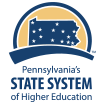 	Academic AffairsNotification of Program Name and/or CIP ChangeApplicable for Majors, Minors, Certificates and Concentrations**Note: To be used for an update to the program name or a correction or update to the CIP. This form should NOT be used if the name or CIP change reflects substantive change in program description, emphasis, curriculum or student outcomes, all of which would require the program be reorganized. In that event, please use the Reorganization form.*All fields must be completed as applicable.**34 CFR § 602.22(b)(b) Institutions that have been placed on probation or equivalent status, have been subject to negative action by the agency over the prior three academic years, or are under a provisional certification, as provided in 34 CFR 668.13, must receive prior approval for the following additional changes (all other institutions must report these changes within 30 days to their accrediting agency): (1) A change in an existing program's method of delivery. (2) An aggregate change of 25 percent or more of the clock hours, credit hours, or content of a program since the agency's most recent accreditation review. (3) The development of customized pathways or abbreviated or modified courses or programs to - (i) accommodate and recognize a student's existing knowledge, such as knowledge attained through employment or military service; and (ii) close competency gaps between demonstrated prior knowledge or competency and the full requirements of a particular course or program. (4) Entering into a written arrangement under 34 CFR 668.5 under which an institution or organization not certified to participate in the title IV, HEA programs offers up to 25 percent of one or more of the accredited institution's educational programs.HEADER INFORMATIONHEADER INFORMATIONHEADER INFORMATIONHEADER INFORMATIONHEADER INFORMATIONHEADER INFORMATIONUniversity: Type of Program to Be Changed:  Type of Program to Be Changed:  Type of Program to Be Changed:  Type of Program to Be Changed:  Type of Program to Be Changed:  Proposed Implementation Date:  Proposed Implementation Date:  Proposed Implementation Date:  Proposed Implementation Date:  Proposed Implementation Date:  Proposed Implementation Date:  TO BE CHANGED TO BE CHANGED TO BE CHANGED TO BE CHANGED TO BE CHANGED TO BE CHANGED *If concentrations are being changed please skip this section and go to the Concentration section below.**Only complete the attributes that are changing. Otherwise, leave blank.*If concentrations are being changed please skip this section and go to the Concentration section below.**Only complete the attributes that are changing. Otherwise, leave blank.*If concentrations are being changed please skip this section and go to the Concentration section below.**Only complete the attributes that are changing. Otherwise, leave blank.*If concentrations are being changed please skip this section and go to the Concentration section below.**Only complete the attributes that are changing. Otherwise, leave blank.*If concentrations are being changed please skip this section and go to the Concentration section below.**Only complete the attributes that are changing. Otherwise, leave blank.*If concentrations are being changed please skip this section and go to the Concentration section below.**Only complete the attributes that are changing. Otherwise, leave blank.Current Name: Current Name: Current Name: Current Name: New Name: New Name: Current CIP: Current CIP: Current CIP: Current CIP: New CIP: New CIP: Award: Award: Award: Award: API Object Id: API Object Id: CONCENTRATION(S) TO BE CHANGEDCONCENTRATION(S) TO BE CHANGEDCONCENTRATION(S) TO BE CHANGEDCONCENTRATION(S) TO BE CHANGEDCONCENTRATION(S) TO BE CHANGEDCONCENTRATION(S) TO BE CHANGEDMajor Name: Major Name: Major Name: Major Name: Major Name: Major Name: Major Award: Major Award: Major CIP: Major CIP: Major CIP: Major API Object Id: **If changing more than one concentration in the major, click a text field below and then click the “+” sign on the lower right-hand side of the section.**If changing more than one concentration in the major, click a text field below and then click the “+” sign on the lower right-hand side of the section.**If changing more than one concentration in the major, click a text field below and then click the “+” sign on the lower right-hand side of the section.**If changing more than one concentration in the major, click a text field below and then click the “+” sign on the lower right-hand side of the section.**If changing more than one concentration in the major, click a text field below and then click the “+” sign on the lower right-hand side of the section.**If changing more than one concentration in the major, click a text field below and then click the “+” sign on the lower right-hand side of the section.RATIONALE FOR CHANGEExplain the motivating factors leading to the decision to this change.ADDITIONAL COMMENTSProvide any information you would otherwise have in your cover email.